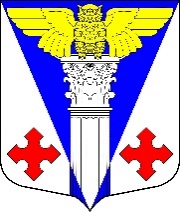 Администрация муниципального образования«Котельское сельское поселение»Кингисеппского муниципального района Ленинградской областиПОСТАНОВЛЕНИЕ  от 24.01.2022 г. № 19Об утверждении административного регламента предоставления администрацией муниципального образования «Котельское сельское поселение» Кингисеппского муниципального района Ленинградской области муниципальной услуги «Прием в эксплуатацию после переустройства и (или) перепланировки помещения в многоквартирном доме»Руководствуясь Федеральным законом от 27.07.2010 №210-ФЗ «Об организации предоставления государственных и муниципальных услуг», администрация муниципального образования «Котельское сельское поселение» Кингисеппского муниципального района Ленинградской областиПОСТАНОВЛЯЕТ:Утвердить прилагаемый административный регламент предоставления администрацией муниципального образования «Котельское сельское поселение» Кингисеппского муниципального района Ленинградской области муниципальной услуги «Прием в эксплуатацию после переустройства и (или) перепланировки помещения в многоквартирном доме»Считать утратившим силу: Постановление от 12.05.2015 г. № 61 «Об утверждении административного регламента по предоставлению муниципальной услуги «Прием в эксплуатацию после переустройства и (или) перепланировки жилого помещения» администрацией МО «Котельское сельское поселение» Кингисеппского  муниципального района Ленинградской области Постановление 31.05.2016 г. № 131 «О внесении изменений в постановление администрации МО «Котельское сельское поселение» от 12.05.2015г. № 61 «Об утверждении административного регламента по предоставлению муниципальной услуги «Прием в эксплуатацию после переустройства  и (или) перепланировки жилого помещения» администрацией  МО «Котельское сельское поселение» Кингисеппского  муниципального района Ленинградской области»Постановление 22.06.2018 г. № 100 «О внесении изменений в постановление № 61 от 12.05.2015г. «Об утверждении административного регламента по предоставлению муниципальной услуги «Прием в эксплуатацию после переустройства  и (или) перепланировки жилого помещения» администрацией МО «Котельское сельское поселение» Кингисеппского муниципального района Ленинградской областиНастоящее Постановление опубликовать в средствах массовой информации и разместить на официальном сайте муниципального образования «Котельское сельское поселение» в сети интернетНастоящее постановление вступает в силу со дня его опубликования.Контроль над исполнением Постановления оставляю за собой И.О. главы администрации МО «Котельское сельское поселение»				/Е.Г. СмирноваС полным текстом административного регламента можно ознакомиться на официальном сайте администрации муниципального образования «Котельское сельское поселение» http://kotelskoe-adm.ru/uslugi/2%7Bpage-10%7D.html?